СВОДКА ОТЗЫВОВна проект национального стандартаГОСТ Р «Единая система конструкторской документации. Масштабы»Версия 08.04.2024 (окончание публичного обсуждения)Структурный элемент стандартаНаименование организации или иного лица (номер письма, дата)Замечание, предложение, предлагаемая редакцияЗаключение разработчика(в процессе подготовки)$$_Пояснительная записка, п.2, второе предложениеАО «ПО «Севмаш», № 83.60.1/153 от 05.02.2024 г.Замечание:Изложить в   новой редакции.Предлагаемая редакция:«Стандарт устанавливает масштабы изображений на чертежах, выполненных в бумажной и электронной форме.».Обоснование:Термин «масштаб чертежа» некорректен, т.к. масштаб указывается  не только в основной надписи чертежа, но и у видов, разрезов, сечений и выносных элементов.$$_Пояснительная записка, п.2, третье предложениеАО «ПО «Севмаш», № 83.60.1/153 от 05.02.2024 г.Замечание:Изложить в новой редакции.Предлагаемая редакция:«Стандарт распространяется на изделия машиностроения всех отраслей промышленности.».Обоснование:До разработки Системы проектной документации для строительства  (СПДС) стандарты ЕСКД обоснованно распространяли на объекты строительства. В настоящее время в СПДС есть свои нормативные документы, регламентирующие правила выполнения чертежей.$$_Пояснительная записка, п.3АО «ПО «Севмаш», № 83.60.1/153 от 05.02.2024 г.Замечание:Второе и третье предложения записаны некорректно.Обоснование:ГОСТ Р 2.302 не может быть разработан в развитие ГОСТ 2.302-68, т.к. после его утверждения ГОСТ 2.302-68 не будет действовать в РФ.Если применение дополнительных масштабов регламентировано ГОСТ Р 2.302, то причем здесь стандарты организаций.? Получается, что документ более низкого уровня диктует условия государственному стандарту.В проекте нет никаких уточнений использования понятия «масштаб» для электронных чертежей.Не ясно, соответствие каких понятий обеспечивает данный проект.$$_Пояснительная запискаАО «Туполев», ПАО «ОАК», № 5849-40.02 от 28.02.2024 г.Замечание:В ПЗ сказано, что стандарт допускает применение дополнительных масштабов, если их применение регламентировано в стандартах организации, однако в тексте проекта стандарта, про необходимость отражения данного требования в стандарте организации ничего не сказаноПредлагаемая редакция:П.3, перечисление а) исключить текст «…если их применение регламентировано в стандартах организации…»Обоснование:Противоречие ПЗ и проекта стандарта$$_Пояснительная записка, п.7АО «Системы управления», № БЕ-590 от 28.02.2024Замечание:Из пункта 7 убрать предложение «Предполагается прекращение действия ГОСТ 2.302–68…», т.к. межгосударственный стандарт ГОСТ 2.302–68 не потерял своей актуальности. По нашему мнению, отмена межгосударственного стандарта не мо-жет осуществляться автоматически. Данная процедура должна пройти согласова-ние с органами военного управления, т.к. межгосударственный стандарт входит в Сводный перечень документов по стандартизации оборонной продукции$$_Пояснительная записка. раздел 9АО «ЦНИИТОЧМАШ», № 1975/65 от 03.03.2024 г.Замечание:Необходимо согласование проекта стандарта с ТК 465 «Строительство», а применяется стандарт первично для изделий машиностроения (а согласуетсяОбоснование:Раздел 2 ПЗ, третий абзац:Стандарт распространяется на изделия машиностроения всех отраслей промышленности, а также на объекты строительстваУказать согласование стандарта другими заинтересованными ведомствами$$_Проект в целомАО «ИК «НЕОТЕК МАРИН», № 113-24/0-1 от 10.03.2024 г.Без замечаний и предложенийПринято$$_Проект в целомАО «ВПК «НПО машиностроения», № 131/1-5 от 11.03.2024 г.Без замечаний и предложенийПринято$$_Проект в целомФГБУ «НИЦ «Институт имени Н.Е. Жуковского»Без замечаний и предложенийПринято$$_Проект в целомПАО «Яковлев», № 8516 от 19.03.2024 г.Без замечаний и предложенийПринято$$_Проект в целомФАУ «ГосНИИАС», б/нБез замечаний и предложенийПринято$$_Проект в целомФГБУ «46 ЦНИИ», № 3/9 от 24.01.2024 г.Без замечаний и предложенийПринято$$_Проект в целомАО «Томский электротехнический завод», № 0126 от 18.01.2024 г.Без замечаний и предложенийПринято$$_Проект в целомПАО «Роствертол», № 206-5/0042 от 15.02.2024 г.Без замечаний и предложенийПринято$$_Проект в целомПАО СЗ «Северная верфь», № 436/16 от 14.02.2024 г.Без замечаний и предложенийПринято$$_Проект в целомАО «ОПК», б/нБез замечаний и предложенийПринято$$_Проект в целомАО «ЦС «Звездочка» № 554-7.2/202 от 11.03.2024 г.Без замечаний и предложенийПринято$$_Проект в целомАО «Концерн НПО «Аврора», № 20210/10-104 от 06.03.2024 г.Без замечаний и предложенийПринято$$_Проект в целомАО «ПО «УОМЗ», № 237/34 от 05.03.2024 г.Без замечаний и предложенийПринято$$_Проект в целомАО «УКБТМ», № 520-70/3927 от 11.03.2024 г.Без замечаний и предложенийПринято$$_Проект в целомАО «НПО «Высокоточные комплексы», № 1813/21 от 06.03.2024 г. (ВНИИ «Сигнал»)Без замечаний и предложенийПринято$$_Проект в целомАО «НИПТБ «Онега, № 920-54/13-2169е от 14.03.2024 г.»Без замечаний и предложенийПринято$$_Проект в целомАО «НПО «Техномаш» им. С.А. Афанасьева», № 030-004/1296 от 06.03.2024 г.Без замечаний и предложенийПринято$$_Проект в целомАО «Уралкриомаш», № 250-1-23/833 от 06.03.2024 г.Без замечаний и предложенийПринято$$_Проект в целомАО КБ «Вымпел», № ОСК-61-2741 от 11.03.2024 г.Без замечаний и предложенийПринято$$_Проект в целомАО «Рособоронэкспорт», № Р0530/2-15268 от 19.03.2024 г.Без замечаний и предложенийПринято$$_Проект в целомЗАО «Си Проект», № 37/05 от 29.02.2024 г.Без замечаний и предложенийПринято$$_Проект в целомФГБОУ ВО «ИжГТУ имени М.Т. Калашникова», б/н, Проректор по научной и инновационной деятельности ФГБОУ ВО «ИжГТУ имени М.Т. Калашникова»Без замечаний и предложенийПринято$$_Проект в целомФГУП «НАМИ», б/н, Инженер по стандартизации Центра «Стандартизация и идентификация» Иванкова Анна Сергеевна anna.ivankova@mail.ruБез замечаний и предложенийПринято$$_Проект в целомАО «СПМБМ «Малахит», № 4/222-192 от 05.03.2024 г.Без замечаний и предложенийПринято$$_Проект в целомФГУП «РФЯЦ-ВНИИЭФ», № 195-35/16820 от 14.03.2024 г.Без замечаний и предложенийПринято$$_Проект в целомАО «Системы управления», № БЕ-590 от 28.02.2024Замечание:Стандарт не содержит требований, отличных от ГОСТ 2.302–68. Разработка от-дельного национального стандарта нецелесообразна$$_Проект в целомГруппа «ТМХ», № 1549-ДТР от 04.03.2024 г. (АО ПО «Бежицкая сталь»)Замечание:Расстояние между заголовком раздела (подраздела) и предыдущим или последующим текстом, а также между заголовками раздела и подраздела должно быть равно не менее чем четырем высотам шрифта, которым набран основной текст стандарта.Обоснование:ГОСТ 1.5 п. 6.1.2$$_Проект в целом, верхний колонтитул 2, 4 страницГруппа «ТМХ», № 1549-ДТР от 04.03.2024 г. (АО НО «ТИВ»)Замечание:ГОСТ Р 2.301-2023Предлагаемая редакция:ГОСТ Р 2.302-2023$$_Проект в целом, верхний колонтитул 2, 4 страницГруппа «ТМХ», № 1549-ДТР от 04.03.2024 г. (АО ПО «Бежицкая сталь»)Замечание:ГОСТ Р 2.301-2023Предлагаемая редакция:ГОСТ Р 2.302-2023$$_Проект в целом, верхний колонтитул 2, 4 страницАО «Композит», №0322-К18 от 22.03.2024 г.Замечание:В обозначении листа 2 заменить  ГОСТ Р 2.302-2023 на ГОСТ Р 2.302-20ХХ.$$_Проект в целом, верхний колонтитул 2, 4 страницАО «КБП», № 14241/0014-24 от 28.02.2024 г.Замечание:Обозначен как ГОСТ Р 2.301-2023Предлагаемая редакция:ГОСТ Р 2.302-20ХХОбоснование:Опечатка$$_Проект в целом, верхний колонтитул 2, 4 страницООО «КСК», № ИЦ-226/24 от 04.03.2024 г.Замечание:ГОСТ Р 2.301-2023Предлагаемая редакция:ГОСТ Р 2.302-2023$$_Проект в целом, верхний колонтитул 2, 4 страницАО «Туполев», ПАО «ОАК», № 5849-40.02 от 28.02.2024 г.Замечание:Изменить обозначение ГОСТПредлагаемая редакция:«ГОСТ Р 2.302-20ХХ»Обоснование:Не соответствие другим листам ГОСТ$$_Проект в целом, верхний колонтитул 2, 4 страницГоскорпорация «Росатом», № 1-8.15/11876 от 07.03.2024 г.Замечание:в верхнем колонтитуле указано ошибочно обозначение ГОСТ Р 2.301-2023.Рекомендуется исправить опечатку и не указывать год в обозначении проекта стандартаПредлагаемая редакция:ГОСТ Р 2.302-20ХХОбоснование:Пункт 5.7 ГОСТ Р 1.5-2012$$_Проект в целом, верхний колонтитул 2, 4 страницАО «ЦНИИТОЧМАШ», № 1975/65 от 03.03.2024 г.Замечание:В верхнем колонтитуле неверно указан номер стандартаПредлагаемая редакция:ГОСТ Р 2.302–20ХХ$$_Проект в целом, верхний колонтитул 2, 4 страницАО «Северное ПКБ», № 1705/2263Э от 15.03.2024 г.Замечание:Стр. 2, 4, в верхнем колонтитуле изменить обозначение стандарта с ГОСТ Р 2.301-20ХХ на ГОСТ Р 2.302-20ХХПредлагаемая редакция:ГОСТ Р 2.302-20ХХ$$_Проект в целом, верхний колонтитул 2, 4 страницАО «ЦКБ МТ «Рубин», № ОСПИ/ССН-141-24 от 13.03.2024 г.Замечание:На страницах 2 и 4 не верно указано обозначение документа в верхнем колонтитуле$$_Проект в целом, верхний колонтитул 2, 4 страницФГБУ «НИИЦ ЖДВ» Минобороны России, б/нЗамечание:На четных страницах проекта стандарта в колонтитуле необходимо исправить обозначение документа на «ГОСТ Р 2.302-20ХХ»$$_Проект в целом, верхний колонтитул 2, 4 страницАссоциация «Объединение производителей железнодорожной техники», № 9/ОПЖТ от 11.01.2024 (АО НПК «Уралвагонзавод» № 15-110/0007 от 06.02.2024 г.)Замечание:В колонтитулах указан ГОСТ Р 2.301, колонтитул с левой стороны.Предлагаемая редакция:ГОСТ Р 2.302$$_Проект в целом, верхний колонтитул 2, 4 страницООО «ОИЦ», № 2/044-01-04 от 29.02.2024 г.Замечание:Исправить номер ГОСТ Р в колонтитуле документа с «ГОСТ Р 2.301-2023» на «ГОСТ Р 2.302-2023»Обоснование:Устранение описок$$_Проект в целом, верхний колонтитул 2, 4 страницАО ОКБ «Ростов-Миль», № 703/1190 от 01.04.2024 г.Замечание:В колонтитулах указан ГОСТ Р 2.301, колонтитул с левой стороны.Предлагаемая редакция:ГОСТ Р 2.302$$_Проект в целомООО «КСК», № ИЦ-226/24 от 04.03.2024 г.Замечание:Расстояние между заголовком раздела (подраздела) и предыдущим или последующим текстом, а также между заголовками раздела и подраздела должно быть равно не менее чем четырем высотам шрифта, которым набран основной текст стандарта.Обоснование:ГОСТ 1.5 п. 6.1.2$$_Проект в целомАО «ЦНИИТОЧМАШ», № 1975/65 от 03.03.2024 г.Замечание:Заголовок «МАСШТАБЫ» записать строчными буквами с первой прописнойПредлагаемая редакция:МасштабыОбоснование:ГОСТ 1.5–2001, п.3.6.4, Пояснительная записка$$_Проект в целомАО «ЦНИИТОЧМАШ», № 1975/65 от 03.03.2024 г.Замечание:Сокращение «т.п.» пишется через пробелПредлагаемая редакция:…т. п.$$_Проект в целомАО «ЦНИИмаш», № ОС-5242 от 11.03.2024 г.Замечание:Привести в соответствие с ГОСТ Р 1.5-2012 и ГОСТ 1.5-2001$$_Проект в целомВ/ч 31800 Министерства обороны РФ, № 210/31/1876 от 15.03.2024 г.Замечание:Необходимость пересмотра стандарта требует обоснования, так как не содержит новых требования, отличных от действующей редакции.$$_Проект в целомФГБУ «НИИЦ ЖДВ» Минобороны России, б/нЗамечание: В соответствии с п. 5.2 ГОСТ Р 1.5 размер шрифта основного текста документа должен быть 14 пунктов, а размер шрифта приложений, примечаний и сносок по тексу документа должен быть 12 пунктов.$$_Проект в целомФГБУ «НИИЦ ЖДВ» Минобороны России, б/нЗамечание: В соответствии с п. 5.3 ГОСТ Р 1.5 поля справа, слева, сверху и снизу от текста должны быть шириной не менее 20 мм и не более 30 мм. Необходимо изменить настройки правого и нижнего полей по тексту документа).$$_Проект в целомФГБУ «НИИЦ ЖДВ» Минобороны России, б/нЗамечание: В соответствии с п. 5.4 ГОСТ Р 1.5 при оформлении проекта стандарта используют перенос в словах, кроме заголовков. Необходимо настроить переносы по тексту документа.$$_Проект в целомФГБУ «НИИЦ ЖДВ» Минобороны России, б/нЗамечание: Последняя   страница  проекта   стандарта  должна  быть  оформлена в соответствии с требованиями приложения В ГОСТ 1.5.$$_Проект в целомФГБУ «НИИЦ ЖДВ» Минобороны России, б/нЗамечание: Таблицы по тексту проекта стандарта должны быть оформлены в соответствии с п. 4.5.2 ГОСТ 1.5 (необходимо добавить наименования таблиц).$$_Проект в целомАО «НПО «Высокоточные комплексы», № 1813/21 от 06.03.2024 г. (АО СКБ «Турбина»)Замечание:Нарушена нумерация страницПредлагаемая редакция:Привести в соответствиеОбоснование:п.5.6, п. 5.6.3 ГОСТ Р 1.5-2012$$_Проект в целомФГУП «ВНИИ «Центр», б/нЗамечание:Следует переписать ГОСТ 2.302, а не стараться детализировать его положения.$$_Проект в целомАО «Северо-западный региональный центр Концерна ВКО «Алмаз-Антей» - Обуховский завод», № 18738/354 от 28.03.2024 г.Замечание:Стандарты должны иметь отметки, о том, что они содержат единые требования для оборонной и народно-хозяйственной продукции (знак    ), или включены в сводный перечень ДСОП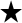 Обоснование:ГОСТ РВ 0001-001-2019Постановление Правительства РФ от 30.12.2016 г. № 1567$$_Титульный лист$_Предисловие, колонтитулАО «НПО «Электромашина», № 43-18/1672 от 06.02.2024 г.Замечание:Шифр стандарта в левом верхнем углуПредлагаемая редакция:Шифр стандарта в правом верхнем углуОбоснование:Гармонизация со всем остальным документом$_Предисловие, п.1АО «НПО «Электромашина», № 43-18/1672 от 06.02.2024 г.Замечание:Акционерным обществом «Научно-исследовательский центр «Прикладная Логистика» (АО НИЦ «Прикладная Логистика»)Предлагаемая редакция:Акционерным обществом «Научно-исследовательский центр «Прикладная Логистика» (АО «НИЦ «Прикладная Логистика»)Обоснование:Пропущена кавычка в наименовании организации$_Предисловие, п.4АО «КБП», № 14241/0014-24 от 28.02.2024 г.Замечание:В п. 4 недопустимо указывать, что стандарт «ВВЕДЕН ВПЕРВЫЕ», т.к. имеется действующий стандарт «ГОСТ 2.302-68. Единая система конструкторской документации. Масштабы»Предлагаемая редакция:В п. 4 указать «ВВЕДЕН ВЗАМЕН ГОСТ 2.302-68»Обоснование:Несоответствие п. 3.3.1 «ГОСТ Р 1.5-2012. Стандарты национальные. Правила построения, изложения, оформления и обозначения»$_Предисловие, п.4АО «НПО «Высокоточные комплексы», № 1813/21 от 06.03.2024 г. (АО «560 БРЗ»)Замечание:4. ВВЕДЕН ВПЕРВЫЕПредлагаемая редакция:4. ВЗАМЕН ГОСТ 2.302-68Обоснование:Не указано взамен, какого стандарта выпущен.$_ПредисловиеАО «НПО «Высокоточные комплексы», № 1813/21 от 06.03.2024 г. (АО СКБ «Турбина»)Замечание:В нижней части страницы не точно приведена информация об авторских правахПредлагаемая редакция:Настоящий стандарт не может быть воспроизведён, тиражирован и распространен в качестве официального издания без разрешения федерального органа исполнительной власти в сфере стандартизацииОбоснование:п.5.10 ГОСТ Р 1.5-2012$_СодержаниеАО «НПО «Электромашина», № 43-18/1672 от 06.02.2024 г.Замечание:Объем предлагаемого проекта стандарта 7 стр., присутствует элемент «Содержание»Предлагаемая редакция:Убрать элемент «Содержание»Обоснование:ГОСТ 1.5-2001, п. 3.4.1, если объем стандарта больше 24 страниц, то включается элемент «Содержание».$_СодержаниеПАО «Амурский судостроительный завод» № АСЗ-051-2423 от 09.02.2024 г.Замечание:Не соответствует п.3.4.1 ГОСТ 1.5-2001Предлагаемая редакция:Убрать раздел$_СодержаниеФГБУ «НИИЦ ЖДВ» Минобороны России, б/нЗамечание:В соответствии с требованиями п. 3.4.1 ГОСТ 1.5, если объем стандарта превышает 24 страницы, рекомендуется включать в него элемент «Содержание». Предлагается исключить структурный элемент «Содержание», так как объем стандарта не превышает 24 страницы$_СодержаниеООО «ОИЦ», № 2/044-01-04 от 29.02.2024 г.Замечание:Рекомендовать исключить данный раздел, так как проект ГОСТ Р составляет всего 7 страницПредлагаемая редакция:Исключить разделОбоснование:ГОСТ Р 1.5-2001 п.3.41, колонтитулАО «НПО «Высокоточные комплексы», № 1813/21 от 06.03.2024 г. (АО СКБ «Турбина»)Замечание:Обозначение стандарта в колонтитуле приводится в правом верхнем углуПредлагаемая редакция:ГОСТ Р 2.302-20ХХОбоснование:уточнение1ПАО «Амурский судостроительный завод» № АСЗ-051-2423 от 09.02.2024 г.Замечание:Текст раздела пронумероватьПредлагаемая редакция:1.1, 1.2 и т.д.1АО «КБП», № 14241/0014-24 от 28.02.2024 г.Замечание:Изложить в соответствии с 3.7.2 ГОСТ 1.5Предлагаемая редакция:«Настоящий стандарт распространяется на изделия машиностроения всех отраслей промышленности, а также на объекты строительства…. и устанавливает…….».1АО «КБП», № 14241/0014-24 от 28.02.2024 г.Замечание:Конкретизировать что стандарт устанавливает не только масштабы чертежей, а масштабы изображений и их обозначение на чертежахПредлагаемая редакция:Настоящий стандарт устанавливает масштабы изображений и их обозначение на чертежах, выполняемых в бумажной или электронной формеОбоснование:Т.к. на чертеже одного масштаба могут присутствовать изображения Сечений, Разрезов и т.д. другого масштаба  1Госкорпорация «Росатом», № 1-8.15/11876 от 07.03.2024 г.Замечание:Первый абзац необходимо доработать, фраза о назначении стандарта не корректна. Первый абзац необходимо изложить в новой редакцииПредлагаемая редакция:«Настоящий стандарт устанавливает масштабы изображений и их обозначений на чертежах, выполненных в бумажной и электронной форме.»Обоснование:Масштаб относится к изображениям, а не к чертежам (ГОСТ Р 2.005 п. 64)1АО «Концерн ВКО «Алмаз-Антей», № 31-21/6327 от 06.03.2024 г.Замечание:Область применения и распространения стандарта оставить в соответствии с ГОСТ 2.301-68.Предлагаемая редакция:Абзац 1 изложить в редакции: «Настоящий стандарт устанавливает масштабы изображений изделий и их обозначение на чертежах, выполненных в бумажной и электронной форме.».Абзац 2 области применения изложить в редакции: «Настоящий стандарт распространяется на изделия всех отраслей промышленности.»Обоснование:Некорректная формулировка абзаца 1.Необходимо учитывать многообразие направлений промышленности, не ограничиваясь машиностроением.1АО «ЦКБ «Коралл», № 13-ОСК/502 от 07.03.2024 г.Замечание:В разделе указано:«Настоящий стандарт распространяется на изделия машиностроения всех отраслей промышленности.Настоящий стандарт также распространяется на объекты строительства и строительные изделия в соответствии со стандартами Системы проектной документации для строительства».Предлагаемая редакция:Предлагается:«Настоящий стандарт распространяется на конструкторскую документацию изделий машиностроения всех отраслей промышленности.Настоящий стандарт также распространяется на конструкторскую документацию объектов строительства и строительных изделий в соответствии со стандартами Системы проектной документации для строительства».Обоснование:Уточнение области распространения стандарта.Стандарт устанавливает требования к форматам конструкторских документов, а не к изделиям и объектам.1ФГУП «ВНИИ «Центр», б/нЗамечание:Записано, что стандарт устанавливает масштабы чертежей. Это некорректно. Стандарт должен устанавливать масштабы изображений внутри чертежей и их обозначения на чертежах.1, первый абзацАО «ПО «Севмаш», № 83.60.1/153 от 05.02.2024 г.Замечание:Изложить в новой редакции.Предлагаемая редакция:«Стандарт устанавливает масштабы изображений и их обозначение на чертежах, выполненных в бумажной и электронной форме.».Обоснование:Тем более что в пп.4.1 и 4.5 проекта стандарта говорится о масштабе изображения.Термин «масштаб чертежа» некорректен, т.к. масштаб указывается не только в основной надписи чертежа, но и у видов, разрезов, сечений и выносных элементов.В новой редакции проекта стандарта не отражён пункт 3 ГОСТ 2.302-68.1, первый абзацАО «НПК «КБМ», № 179/5362 от 06.03.2024 г.Предлагаемая редакция:Настоящий стандарт устанавливает масштабы изображений и их обозначений на чертежах, выполненных в бумажной и электронной форме1, второй абзацАО «НПО «Электромашина», № 43-18/1672 от 06.02.2024 г.Замечание:… на изделия машиностроения всех отраслей промышленности.Предлагаемая редакция:… на изделия машиностроения и приборостроения всех отраслей промышленности.Обоснование:ЕСКД используется не только в машиностроении, но также в приборостроении2АО «НПО «Электромашина», № 43-18/1672 от 06.02.2024 г.Замечание:ГОСТ Р 2.005 Единая система конструкторской документации. термины и определенияЗамечание:ГОСТ Р 2.005 Единая система конструкторской документации. Термины и определенияОбоснование:После точки идет прописная буква2Иван Михайлович Синёв, Начальник отдела стандартизации и нормоконтроля АО НПП«Респиратор», +79032429379, ivan-sinyov@ya.ru, б/нЗамечание:в названии ГОСТ Р 2.005 слово «Термины» необходимо написать с заглавной буквы.2АО «КБП», № 14241/0014-24 от 28.02.2024 г.Замечание:В наименовании ГОСТ Р 2.005 допущена ошибка – наименование стандарта должно начинаться с заглавной буквыПредлагаемая редакция:«термины и определения» исправить на «Термины и определения»Обоснование:Ошибка в наименовании «ГОСТ Р 2.005-2023. Единая система конструкторской документации. Термины и определения»2ООО «КСК», № ИЦ-226/24 от 04.03.2024 г.Замечание:ГОСТ Р 2.005  …документации.  термины…Предлагаемая редакция:ГОСТ Р 2.005   …документации.   Термины…Обоснование:Правописание2АО «Туполев», ПАО «ОАК», № 5849-40.02 от 28.02.2024 г.Замечание:Слово «термин» в наименовании ГОСТ Р 2.005 изложить в редакции «Термин»Предлагаемая редакция:«ГОСТ Р 2.005 Единая система конструкторской документации. Обоснование:Термины и определения»После точки слово пишется с заглавной буквы.2АО «НИИЭП», № 1953 от 06.03.2024 г.Замечание:«ГОСТ Р 2.005… документации. термины…»Предлагаемая редакция:«ГОСТ Р 2.005… документации. Термины…»2АО «ЦНИИТОЧМАШ», № 1975/65 от 03.03.2024 г.Замечание:ГОСТ Р 2.005 – слово «термины» записать с прописной буквыПредлагаемая редакция:Термины и определения2АО «Концерн ВКО «Алмаз-Антей», № 31-21/6327 от 06.03.2024 г.Замечание:ГОСТ Р 2.005 Единая система конструкторской документации. термины и определенияПредлагаемая редакция:ГОСТ Р 2.005 Единая система конструкторской документации. Термины и определенияОбоснование:Предложение должно начинаться с большой буквы2ФГБУ «16 ЦНИИИ МО РФ», б/нЗамечание:В ГОСТ Р 2.005 слово «термины» записать с большой буквы («Термины»)2ФГБУ «НИИЦ ЖДВ» Минобороны России, б/нЗамечание:В соответствии с п. 3.8.4 ГОСТ 1.5 в перечне ссылочных нормативных документов указывают полные обозначения этих документов с цифрами года принятия. Также в соответствии с п. 3.6.9 ГОСТ Р 1.5 в проекте стандарта допускается приводить информацию о проектах стандартов, взаимосвязанных с   разрабатываемым   стандартом,   если    обеспечена    одновременность их утверждения и/или введения в действие.Исходя из вышесказанного, предлагается в перечне ссылочных нормативных документов указать цифры года принятия этих документов или указать в скобках, что данные нормативные документы являются проектами стандартов.2АО «НПО «Высокоточные комплексы», № 1813/21 от 06.03.2024 г. (АО СКБ «Турбина»)Замечание:Наименование стандарта приведено со строчной буквыПредлагаемая редакция:ГОСТ Р 2.005 Единая система конструкторской документации. Термины и определенияОбоснование:опечатка2АО «Системы управления», № БЕ-590 от 28.02.2024Замечание:В наименовании ГОСТ Р 2.005 слово «термины» записать в редакции «Термины»2АО «ЦКБ «Коралл», № 13-ОСК/502 от 07.03.2024 г.Замечание:В разделе указано:«В настоящем стандарте использованы нормативные ссылки на следующие стандарты:ГОСТ Р 2.005 Единая система конструкторской документации. термины и определения».Предлагаемая редакция:Предлагается:«В настоящем стандарте использованы нормативные ссылки на следующие стандарты:ГОСТ Р 2.005 Единая система конструкторской документации. Термины и определения».Обоснование:Уточнение в тексте, изменение строчной буквы на прописную.2АО «Композит», №0322-К18 от 22.03.2024 г.Замечание:В наименовании ГОСТ Р 2.005 заменить слова «документации. термины» на «документации. Термины».2АО «НПО «Квант», № 025/1206 от 29.02.2024 г.Замечание:ГОСТ Р 2.005 Единая система конструкторской документации. термины и определенияПредлагаемая редакция:ГОСТ Р 2.005 Единая система конструкторской документации. Термины и определенияОбоснование:Уточнение  наименования ГОСТ Р 2.0052НИЦ «Курчатовский институт», б/нЗамечание:В перечислении недостаточно знаков препинанияПредлагаемая редакция:После обозначения государственного стандарта ставить точку, после элемента перечисления ставить точку с запятой.Обоснование:therules.ru/semicolon/therules.ru/full-stop/2ООО «ОИЦ», № 2/044-01-04 от 29.02.2024 г.Замечание:В названии ГОСТ Р 2.005 последнее предложение указать с заглавной буквыПредлагаемая редакция:«ГОСТ Р 2.005 Единая система конструкторской документации. Термины и определения»Обоснование:Корректировка орфографии2Группа «ТМХ», № 1549-ДТР от 04.03.2024 г. (АО «Лугансктепловоз»)Замечание:ГОСТ Р 2.005 …документации. термины…Предлагаемая редакция:ГОСТ Р 2.005 …документации. Термины…Обоснование:Правописание2АО «Северо-западный региональный центр Концерна ВКО «Алмаз-Антей» - Обуховский завод», № 18738/354 от 28.03.2024 г.Замечание:Слово термины написать с прописной буквыПредлагаемая редакция:ГОСТ Р 2.005 Единая система конструкторской документации. Термины и определенияОбоснование:Ошибка в написании3АО «ПО «Севмаш», № 83.60.1/153 от 05.02.2024 г.Замечание:Изложить термины масштабов, приведенные в ГОСТ 2.302-68.Обоснование:В ГОСТ Р 2.005 нет терминов, касающихся масштабов, которые были приведены в ГОСТ 2.302-68.3АО «Казанский вертолетный завод», б/нЗамечание:В разделе 3 указан только ГОСТ Р 2.005Предлагаемая редакция:Добавить определение терминам:- масштаб;- масштаб натуральной величины;- масштаб увеличения;- масштаб уменьшенияОбоснование:Должны быть даны определения применяемых терминов4АО «ЦКБ «Коралл», № 13-ОСК/502 от 07.03.2024 г.Замечание:Предлагается добавить новый пункт с ссылками на соответствующие стандарты об указании масштаба в основной надписи и на видах.Предлагаемая редакция:Предлагается после п.4.2 добавить пункт:«4.Х Масштаб выполнения главного и основных видов конструкторского документа указывается в основной надписи чертежа по ГОСТ 2.104. Масштаб видов, разрезов, сечений, выполненных на чертеже в ином масштабе, указывается рядом с обозначением вида по ГОСТ 2.316»Обоснование:Уточнение для указания масштабов видов, сечений, разрезов и т.п., отличающихся от основного масштаба чертежа в соответствии с нормативными стандартами.4АО «ПО «Севмаш», № 83.60.1/153 от 05.02.2024 г.Замечание:Дополнить пунктом.Предлагаемая редакция:«Масштаб, указанный в основной надписи чертежа, должен обозначаться в соответствии с таблицей 1.»4АО «ЦКБ «Коралл», № 13-ОСК/502 от 07.03.2024 г.Замечание:Предлагается добавить новый пункт в части рекомендации по выбору масштаба основных видов в электронном конструкторском документе.Предлагаемая редакция:Предлагается после п.4.5 добавить пункт:"В электронных конструкторских документах рекомендуется изображать основные виды в масштабе 1:1, а элементы оформления (формат с рамкой и основной надписью, текст и прочее) увеличивать во столько раз, во сколько должно быть уменьшено изображение при выводе на печать согласно выбранному масштабу документа."Обоснование:Для удобства переноса фрагментов изображений из одного чертежа в другой, а также для удобства снятия фактических размеров без учета выбранного масштаба чертежа.4Госкорпорация «Росатом», № 1-8.15/11876 от 07.03.2024 г.Замечание:Рекомендуется указать наименование таблиц4.1Госкорпорация «Росатом», № 1-8.15/11876 от 07.03.2024 г.Замечание:Рекомендуется привести текст пункта в виде термина раздела 34.1ПАО «ОДК-УМПО», № 18-08-56/24 от 06.03.2024 г.Замечание:Заменить «натура» на «натуральную величину»Предлагаемая редакция:Масштаб изображения определяет отношение линейного размера отрезка на чертеже к соответствующему размеру того же отрезка в натуральной величине.Обоснование:4.1.5 ГОСТ 1.5-20014.1ПАО «РКК «Энергия», № 252-22/171 от 26.03.2024 г.Замечание:Изложить в редакции.Предлагаемая редакция:Масштаб изображения определяет отношение линейного размера отрезка на чертеже к соответствующему размеру того же отрезка в натуре.П р и м е ч а н и е - Масштаб не может быть применен к выносным условным графическим обозначениям,  шрифтам и т.п., не являющимися графическим изображением физических объектов.Отношения могут быть заданы в виде:- масштаб уменьшения: Масштаб с отношением меньшим, чем 1:1 (1:2 и т.д.);- масштаб натуральной величины: Масштаб с отношением 1:1.- масштаб увеличения: Масштаб с отношением большим, чем 1:1 (2: 1 и т.д.)4.1, 4.2АО «ПО «Севмаш», № 83.60.1/153 от 05.02.2024 г.Замечание:Исключить. Предлагаемая редакция:Термины масштабов и их определения записать в разделе 3.Обоснование:1. Если в стандарте имеется раздел «Термины и определения», то термины должны быть записаны в этом разделе. 2. Следовало бы тогда пояснять, что А – это линейный размер отрезка на чертеже, а В – его натуральный размер, но это будет повтор определения термина «масштаб».4.1, 4.2АО «ЦНИИТОЧМАШ», № 1975/65 от 03.03.2024 г.Замечание:Предлагаемая редакция:Что обозначают буквы «А» и «В»»Дать пояснение в п.4.1:Масштаб изображения определяет отношение линейного размера отрезка на чертеже (А) к соответствующему размеру того же отрезка в натуре (В)Обоснование:Уточнение4.1, примечаниеООО «КСК», № ИЦ-226/24 от 04.03.2024 г.Замечание:«не являющимися графическим изображением»Предлагаемая редакция:«не являющимися графическими изображениями» либо «не являющимся графическим изображением»4.1, примечаниеГруппа «ТМХ», № 1549-ДТР от 04.03.2024 г. (АО НО «ТИВ»)Замечание:«не являющимися графическим изображением»Предлагаемая редакция:«не являющимися графическими изображениями» либо «не являющимся графическим изображением»4.2Ассоциация «Объединение производителей железнодорожной техники», № 9/ОПЖТ от 11.01.2024 (АО НПК «Уралвагонзавод» № 15-110/0007 от 06.02.2024 г.)Замечание:Нецелесообразность обозначения масштаба в виде числового отношения А:В.Предлагаемая редакция:УдалитьОбоснование:ГОСТ Р 1.5-2012 п. 4.1;ГОСТ 1.5-2001 п. 4.1.24.2Союз «Объединение вагоностроителей»,№ 80 от 07.03.2024 г.Замечание:Просим разъяснить с какой целью введены числовые значения А и В?Предлагаемая редакция:УдалитьОбоснование:ГОСТ Р 1.5-2012 (п.4.1)ГОСТ 1.5-2001 (п.4.1.2)4.2АО «ЦКБ МТ «Рубин», № ОСПИ/ССН-141-24 от 13.03.2024 г.Замечание:Исключить, либо дополнить определениями где, что такое А и БОбоснование:Лишняя информация4.2АО «ЦНИИмаш», № ОС-5242 от 11.03.2024 г.Замечание:Оформить перечисления по ГОСТ 1.5–2001 п.4.4.3 – д.б. дефисы, а не тире.4.2АО «НПК «КБМ», № 179/5362 от 06.03.2024 г.Предлагаемая редакция:добавить:«…числового отношения А:В, где А – линейный размер отрезка на чертеже; В – соответствующий размер того же отрезка в натуре.Отношения . . .»4.2ПАО «РКК «Энергия», № 252-22/171 от 26.03.2024 г.Замечание:Исключить4.2, дефис 2АО «ЦНИИмаш», № ОС-5242 от 11.03.2024 г.Замечание:Имеется: «… масштаб натуральной величины 1:1…». При этом, в таблице 1 для значения «1:1» имеется: «Натуральная величина», а на листе 5, в ключевых словах имеется: «…натуральный масштаб…».Предлагается формулировки привести к единому виду в редакции: «Масштаб натуральной величины».4.3АО «ПО «Севмаш», № 83.60.1/153 от 05.02.2024 г.Замечание:Изложить в новой редакции.Предлагаемая редакция:«Масштабы изображений на чертеже должны выбираться в соответствии с таблицей 1».Обоснование:Исключить термин «основные масштабы».4.3, таблица 1АО «Туполев», ПАО «ОАК», № 5849-40.02 от 28.02.2024 г.Замечание:Изменить наименование таблицы 1 Предлагаемая редакция:«Таблица 1 – Основные масштабы»Обоснование:Требования ЕСКД4.3, таблица 1АО «Туполев», ПАО «ОАК», № 5849-40.02 от 28.02.2024 г.Предлагаемая редакция:Заголовок второго столбца изменить на «Масштаб натуральной величины»Обоснование:Сохранение преемственности с ГОСТ 2.302-684.3, таблица 1АО «ЦНИИТОЧМАШ», № 1975/65 от 03.03.2024 г.Замечание:Заголовки записать в единственном числеПредлагаемая редакция:Масштаб уменьшенияМасштаб увеличенияОбоснование:ГОСТ 1.5–2001, п.4.5.44.3, таблица 1, графа 2Союз «Объединение вагоностроителей»,№ 80 от 07.03.2024 г.Замечание:2 Сплошная тонкая…2.2 Линии размерные и выносные 2.4 Выносные линииПредлагаемая редакция:Пункт 2.4 изложить в редакции: 2.4 Линия - выноска.Обоснование:Пункт 2.4 частично дублирует пункт 2.24.3, таблица 1, графа 10Союз «Объединение вагоностроителей»,№ 80 от 07.03.2024 г.Замечание:Сплошной утолщённой линией предлагается обозначать линии видимых швов сварных соединений. Это может привести к тому, что большие и насыщенные чертежи с множеством сварных швов станут плохочитаемымиПредлагаемая редакция:Оставить для швов сварных соединений сплошную толстую основную линию4.3, таблица 1; 4.4, таблица 2ООО «КСК», № ИЦ-226/24 от 04.03.2024 г.Замечание:Отсутствуют наименования таблицОбоснование:ГОСТ 1.54.3, таблица 1; 4.4, таблица 2АО «Российские космические системы», № РКС 8-420 от 15.03.2024 г.Замечание:Заголовки (подзаголовки) граф (колонок) указаны во множественном числе, что противоречит требованиям первого абзаца п. 4.5.4 ГОСТ 1.5-2001Предлагаемая редакция:Указать наименование заголовков таблиц в единственном числе, например: масштаб уменьшения, масштаб увеличения и т.д.4.3, таблица 1; 4.4, таблица 2АО «Российские космические системы», № РКС 8-420 от 15.03.2024 г.Замечание:Данные в колонках не выровнены как показано на примерах таблиц, приведенных в подразделе 4.5 ГОСТ 1.5-2001Предлагаемая редакция:Выровнять данные в колонка, применяя для этого, например, абзацный отступ4.3, таблица 1; 4.4, таблица 2Группа «ТМХ», № 1549-ДТР от 04.03.2024 г. (АО ПО «Бежицкая сталь»)Замечание:Отсутствуют наименования таблицОбоснование:ГОСТ 1.54.4АО ОКБ «Ростов-Миль», № 703/1190 от 01.04.2024 г.Замечание:Не корректная формулировка: «… того же отрезка в натуре»Предлагаемая редакция: «… того же отрезка в натуральной величине…»4.4АО «Туполев», ПАО «ОАК», № 5849-40.02 от 28.02.2024 г.Замечание:Изменить содержаниеПредлагаемая редакция:«4.4 В зависимости от соотношения отрезка на чертеже …»Обоснование:В соответствии с таблицей 2 отношение отрезка к размеру в натуре всегда больше 2. Данное определение противоречит использованию масштабов «уменьшения».4.4АО «ПО «Севмаш», № 83.60.1/153 от 05.02.2024 г.Замечание:Изложить в новой редакции.Предлагаемая редакция:«Допускается, при необходимости, применять масштабы увеличения (100п):1 или уменьшения 1:(100п), где п – целое число.Пример- 1009:1 (1:1009).».Обоснование:Исходя из определения масштаба, наименование графы 1 это и есть масштаб. Получается, что масштаб в диапазоне от 2 до 10 может быть:1:21…1:29;  1:2,51…1:2,59;  21:1…29:1;  2,51:1…2,59:1. Кто будет измерять эти миллиметры и зачем это надо устанавливать?Кроме того в диапазоне масштабов от 2 до 10 есть еще масштабы 1:4(4:1), 1:5(5:1). В диапазоне от 10 до 50 есть масштабы 1:15, 1:20, 1:25, 1:40, они в эту категорию допущений не попали.4.4АО «КБП», № 14241/0014-24 от 28.02.2024 г.Замечание:Исключить таблицу 2Предлагаемая редакция:….. допускается  применять  масштабы1:(2n);1:(2,5n); (2n):1;(2,5n):1Обоснование:В левом столбце таблицы 2 указаны масштабы увеличения, а в правом уменьшения и увеличения без ограничения натурального числа 4.4АО «Туполев», ПАО «ОАК», № 5849-40.02 от 28.02.2024 г.Замечание:Уточнить содержание пункта, отношение отрезка на чертеже к размеру того же отрезка в натуре и есть масштаб изображения, указанный на чертеже, смысл пункта не очень понятен, в чем заключается зависимость? Например, длина отрезка на чертеже 10 мм, в натуре этот же отрезок равен 100 мм, это означает, что масштаб 1:10. Согласно требованию пункта 4.4 конструктор должен определить соотношение и применить масштабы согласно таблице 2, т.е. для указанного соотношения по первой строке таблицы 2 (от 2 до 10): 1:(2n) и другие, где n – натуральное число, то есть может применять масштабы 1:2, 1:4, 1:6; …1:100 и т.д., но в этом случае отношение отрезков изменится. В чем смысл пункта непонятно. В пункте нарушена причинно-следственная связь, т.е. в зависимости от того как масштаб выберет конструктор, изменится и отношение размеров отрезков на чертеже и в натуре. Кроме того значения указанные в столбце 2 повторяют друг друга, например 1:(2,5n) при n=2 то же самое, что и 1:(5n) при n=1, при этом ограничений для каждой строки какие значения n можно применять в тексте стандарта не приведено.Предлагаемая редакция:Указать, что в обоснованных случаях допускается применять масштабы 1:(100n); (100n):1, а остальные разрешенные масштабы увеличения и уменьшения показать в таблице 1. Либо взять формулировки из ГОСТ 2.302-68Обоснование:Противоречие в действующей редакции пункта, сохранение преемственности ГОСТ 2.302-684.4АО «ЦНИИТОЧМАШ», № 1975/65 от 03.03.2024 г.Замечание:Отделить пробелом таблицу 1 и начало п.4.44.4АО «ЦНИИмаш», № ОС-5242 от 11.03.2024 г.Замечание:Откорректировать изложениеПредлагаемая редакция:Привести написание диапазонов единиц величин в таблице 2 (первый столбец) в соответствии с требованиями ГОСТ 1.5–2001 «Межгосударственная система стандартизации. Стандарты межгосударственные, правила и рекомендации по межгосударственной стандартизации. Общие требования к построению, изложению, оформлению, содержанию и обозначению»Обоснование:В соответствии с требованиями пункта 4.5.18 ГОСТ 1.5–2001 при указании в таблицах последовательных интервалов чисел, охватывающих все числа ряда, перед числами пишут «От ... до ... включ.», «Св. ... до ... включ.»4.4АО «Казанский вертолетный завод», б/нЗамечание:Пункт изложен неясно, не несет информативностиПредлагаемая редакция:Пункт исключитьОбоснование:В действующем ГОСТ аналогичный пункт отсутствует4.4НИЦ «Курчатовский институт», б/нЗамечание:В пункте 4.4 добавить фразу: «линейного размера»Предлагаемая редакция:В зависимости от отношения линейного размера на чертеже к соответствующему размеру того же отрезка в натуре допускается применять масштабы согласно таблице 2.Обоснование:Отсутствует определение слова «отрезка».4.4 и таблица 2ФГУП «ВНИИ «Центр», б/нП Замечание:ункт 4.4 лишний, как и содержание таблицы 2.4.4, таблица 2АО «ЦНИИТОЧМАШ», № 1975/65 от 03.03.2024 г.Замечание:Заголовки записать в единственном числеПредлагаемая редакция:Диапазон отношения отрезка…Допустимый масштабОбоснование:ГОСТ 1.5–2001, п.4.5.44.4, таблица 2АО «Туполев», ПАО «ОАК», № 5849-40.02 от 28.02.2024 г.Замечание:Изменить наименование таблицы 2 Предлагаемая редакция:«Таблица 2 – Допустимые масштабы»Обоснование:Требования ЕСКД4.4, таблица 2ООО «КСК», № ИЦ-226/24 от 04.03.2024 г.Замечание:Очень сложная для восприятия таблица для масштабов уменьшения свыше указанных в таблице 1. .На масштабы увеличения свыше указанных в таблице 1 видимо не распространяется. Требуются пояснение на примере наименования графы «Диапазон отношений отрезка на чертеже к соответствующему размеру того же отрезка в натуре».4.4, таблица 2АО «НПО «Электромашина», № 43-18/1672 от 06.02.2024 г.Замечание:Все диапазоны в таблице указаны в формате «от … до»Предлагаемая редакция:Указать первый диапазон «от … до», далее – «Обоснование:ГОСТ 1.5-2001, п. 4.5.18АО «Композит», №0322-К18 от 22.03.2024 г.Замечание:Примечание оформить в соответствии с 4.9 ГОСТ 1.5-2001.4.4, таблица 2, строка 1, столбец 1АО «Туполев», ПАО «ОАК», № 5849-40.02 от 28.02.2024 г.Замечание:Изменить содержание таблицы 2 Предлагаемая редакция:«Диапазоны соотношений отрезка …»Обоснование:В соответствии с предложениями по п. 4.44.4, таблица 2АО «Концерн ВКО «Алмаз-Антей», № 31-21/6327 от 06.03.2024 г.Замечание:Уточнить записи в ячейках первой графы таблицы Предлагаемая редакция:«От 2 до 10» и так далееОбоснование:Запись в ячейках таблицы начинается с прописной буквы в соответствии с п. 6.8.20 ГОСТ Р 2.105-2019,  ГОСТ 1.5-20014.4, таблица 2АО «НПО «Электромашина», № 43-18/1672 от 06.02.2024 г.Замечание:Примечание указано тем же шрифтом, что и основной текст таблицыПредлагаемая редакция:Уменьшить шрифт примечанияОбоснование:ГОСТ 1.5-2001, п. 4.9.44.4, таблица 2ООО «КСК», № ИЦ-226/24 от 04.03.2024 г.Замечание:Примечание выполнить в соответствии с ГОСТ 1.5 (4.9.4) уменьшенным шрифтом, а слово «Примечание» выделить разрядкой4.4, таблица 2ООО «КСК», № ИЦ-226/24 от 04.03.2024 г.Замечание:Примечание оформить в соответствии с п. 5.2 ГОСТ Р 1.5 (уменьшенная гарнитура шрифта для примечания) и по аналогии с примечанием к п. 4.14.4, таблица 2АО «Концерн ВКО «Алмаз-Антей», № 31-21/6327 от 06.03.2024 г.Замечание:В первой строке графы «Допустимые масштабы» Таблицы 2 исключить масштабы 1:(2п) и 1:(2,5п)Предлагаемая редакция: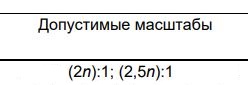 Обоснование:Согласно п. 4.2 масштаб указывается в виде числового отношения А:В; А<В – это масштаб уменьшения с отношением меньшим, чем 1:1. При наличии масштабов 1:(2п) и 1:(2,5п) при n=3 (и других натуральных числах, кратных 3) возможны масштабы 1:6, 1:7,5 и т.д. При делении 1 на любое натуральное число, кратное 3, получается иррациональное число (число, которое нельзя выразить целым или дробным числом) и представляющее длину отрезка, несоизмеримую с единицей масштаба, т.е. отрезок, длину которого нельзя выразить целым или дробным числом (см. М.Я. Выгодский «Справочник по элементарной математике», раздел «Иррациональные числа»).4.4, таблица 2АО «НЦВ Миль и Камов», № 10-01/8320 от 06.03.2024 г.Замечание:Левый столбец таблицы 2 «Диапазоны отношений отрезка на чертеже к соответствующему размеру того же отрезка в натуре» не соответствует правому столбцу в части масштаба уменьшения, т.к. отношение отрезка на чертеже к соответствующему размеру того же отрезка в натуре для масштабов уменьшения будет всегда менее единицыПредлагаемая редакция:Изложить в редакции пункта 4 действующего ГОСТ 2.302-68:«4.4 В необходимых случаях допускается применять масштабы увеличения (100n):1, где n-целое число»Обоснование:Ошибка4.4, таблица 2Группа «ТМХ», № 1549-ДТР от 04.03.2024 г. (ООО «ТМХ Инжиниринг»)Замечание: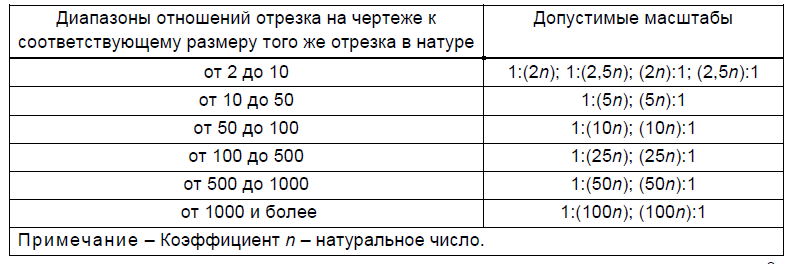 Обоснование:Очень сложная для восприятия таблица для масштабов уменьшения свыше указанных в таблице 1. .На масштабы увеличения свыше указанных в таблице 1 видимо не распространяется. Требуются пояснение на примере наименования графы «Диапазон отношений отрезка на чертеже к соответствующему размеру того же отрезка в натуре».4.4, таблица 2, примечаниеАО «НИИЭП», № 1953 от 06.03.2024 г.Замечание:Примечание к таблице 2 выполнено тем же шрифтом, что и основной текст.Предлагаемая редакция:Уменьшить размер шрифта примечания.Обоснование:В соответствии с п. 4.9.4 ГОСТ 1.5-20014.4, таблица 2, примечаниеАО «НИИЭП», № 1953 от 06.03.2024 г.Предлагаемая редакция:Предлагаем редакцию по ГОСТ 2.004-88, п.3.4:«Примечания 1 Коэффициент n – натуральное число.  2 Допускается применять масштабы уменьшения 1:n и увеличения n:1, где  n - рациональное число». Обоснование:Таким образом можно получить более широкие возможности оптимального использования размеров форматов. В отдельных случаях (например, при выполнении чертежей печатных плат) требуется масштаб 1,5:1.4.4, таблица 2, примечаниеАО «ЦНИИТОЧМАШ», № 1975/65 от 03.03.2024 г.Замечание:Примечание оформить по ГОСТ 1.5–2001Обоснование:ГОСТ 1.5–2001, п.4.9.44.4, таблица 2, примечаниеАО «Российские космические системы», № РКС 8-420 от 15.03.2024 г.Замечание:Примечание оформлено с нарушением требования п. 4.9.4 ГОСТ 1.5-2001– не выделеноПредлагаемая редакция:Оформить примечание к Таблице 2 в соответствии с требованиями ГОСТ 1.5-20014.4, таблица 2, примечаниеГруппа «ТМХ», № 1549-ДТР от 04.03.2024 г. (ООО «ТМХ-Электротех»)Предлагаемая редакция:Примечание выполнить в соответствии с ГОСТ 1.5 (4.9.4) уменьшенным шрифтом, а слово «Примечание» выделить разрядкой4.4, таблица 2, примечаниеГруппа «ТМХ», № 1549-ДТР от 04.03.2024 г. (АО НО «ТИВ»)Замечание:Оформить в соответствии с п. 5.2 ГОСТ Р 1.5 (уменьшенная гарнитура шрифта для примечания) и по аналогии с примечанием к п. 4.14.5АО «НЦВ Миль и Камов», № 10-01/8320 от 06.03.2024 г.Замечание:Уточнить критерий «Удобство пользования» выбора масштаба разработчиком, исходя из экономической целесообразности или исключить данные требованияОбоснование:«Удобство пользования» - не явный критерий для выбора масштаба.4.5АО «НПО «Высокоточные комплексы», № 1813/21 от 06.03.2024 г. (АО СКБ «Турбина»)Замечание:Отсутствуют требования, приведенные в пояснительной записке. Дополнить пункт 4.5.Предлагаемая редакция:При необходимости допускает применение дополнительных масштабов, отличных от основных, регламентированных стандартом организацииОбоснование:уточнение4.6АО «НПО «Электромашина», № 43-18/1672 от 06.02.2024 г.Замечание:… по ГОСТ Р 2.104 и/или установленного…Предлагаемая редакция:и (или) - переформулировать для избежания неоднозначного толкованияОбоснование:ГОСТ 1.5-2001, п. 4.1.24.6АО «НПО «Высокоточные комплексы», № 1813/21 от 06.03.2024 г. (АО «163 БТРЗ»)Замечание:Ввести п. 4.6:«Документы в электронной форме своей реквизитной части должны содержать реквизит, указывающий на принятый масштаб изображения.»;пункт 4.6 первой редакции назначить пунктом 4.7Предлагаемая редакция:4.6 Документы в электронной форме своей реквизитной части должны содержать реквизит, указывающий на принятый масштаб изображения.4.7 При выводе электронных конструкторских документов на бумажный носитель следует обеспечивать соответствие масштаба, установленного в реквизитной части конструкторского документа по ГОСТ Р 2.104 и/или установленного для выносных элементов по ГОСТ Р 2.316, и масштаба, получаемого при печати.Обоснование:Обозначение необходимости указания реквизита масштаба чертежа4.6АО «ЦКБ МТ «Рубин», № ОСПИ/ССН-141-24 от 13.03.2024 г.Замечание:Дополнить примером обозначения масштаба в графе основной надписи чертежа4.6ПАО «ОДК-УМПО», № 18-08-56/24 от 06.03.2024 г.Замечание:1 Заменить ГОСТ Р 2.104 на ГОСТ Р 2.0582 Заменить «выносные элементы по ГОСТ 2.316» на «отдельные изображения»Предлагаемая редакция:При выводе электронных конструкторских документов на бумажный носитель следует обеспечивать соответствие масштаба, установленного в реквизитной части конструкторского документа по ГОСТ Р 2.058 и/или установленного для  отдельных  изображений, и масштаба, получаемого при печати.Обоснование:Реквизиты ЭКД  по ГОСТ Р 2.058-20234.6АО «НПК «КБМ», № 179/5362 от 06.03.2024 г.Замечание:убрать «и/или устанавливаемого для выносных элементов по ГОСТ 2.316»Обоснование:Это положение не является предметом рассмотрения ГОСТ Р 2.303 (примечание к п. 4.1)4.6АО «НПК «КБМ», № 179/5362 от 06.03.2024 г.Предлагаемая редакция:добавить: «… соответствие масштаба изображение, установленного …, и масштаба изображения, получаемого …»4.7АО «НЦВ Миль и Камов», № 10-01/8320 от 06.03.2024 г.Замечание:Добавить пункт 4.7 в редакции пункта 5 действующего ГОСТ 2.302-68Предлагаемая редакция:4.7 Масштаб, указанный в предназначенной для этого графе основной надписи чертежа, должен обозначаться по типу 1:1; 1:2; 2:1 и т.д.Документы в электронной форме в своей реквизитной части должны содержать реквизит, указывающий на принятый масштаб изображения. При выводе документов в электронной форме на бумажный носитель масштаб изображения должен соответствовать указанному.Обоснование:Отсутствует сведения по заполнению основной надписиZZ_Ключевые словаООО «КСК», № ИЦ-226/24 от 04.03.2024 г.Замечание:Ключевые слова:, масштаб…Предлагаемая редакция:Ключевые слова: масштаб…Обоснование:Знаки препинанияZZ_Ключевые словаГруппа «ТМХ», № 1549-ДТР от 04.03.2024 г. (АО «Лугансктепловоз»)Замечание:Ключевые слова:, масштаб…Предлагаемая редакция:Ключевые слова: масштаб…Обоснование:Знаки препинанияZZ_Ключевые словаГоскорпорация «Росатом», № 1-8.15/11876 от 07.03.2024 г.Замечание:Необходимо удалить лишнюю запятую после двоеточияПредлагаемая редакция:«Ключевые слова: масштаб...»Обоснование:Коррекционная правкаZZ_Ключевые словаПАО «ОДК-УМПО», № 18-08-56/24 от 06.03.2024 г.Замечание:Заменить «натуральный масштаб»Предлагаемая редакция:масштаб  натуральной  величиныОбоснование:Приведение в соответствии с текстом стандартаZZ_Ключевые словаАО «Адмиралтейские верфи», № 480300/527 от 29.03.2024 г.Замечание:Убрать лишнюю запятую в «Ключевые слова:, масштаб…»Предлагаемая редакция:Ключевые слова: масштаб…Обоснование:Опечатка